2022年湖北省科普知识网络大赛方案为保障“2022年湖北省科普知识网络大赛”顺利进行，特制定“湖北省科普知识网络大赛方案”如下。 一、活动时间2022年8月10日10时至8月24日24时（共15天）二、活动主题喜迎二十大 助力科技自立自强 三、组织单位主办单位：湖北省科学技术协会 承办单位：湖北省科普融媒体联盟武汉科技报社四、活动说明和评奖规则（一）用户参与方式。用户手机打开“微信”，搜索并关注“湖北天天科普”微信公众号，进入公众号点击“科普大赛”即可参与答题。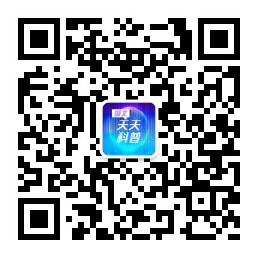 （二）信息登记。用户首次进入答题系统点击“开始答题”，系统自动提示信息登记，请填写本人真实有效的身份信息，必填项：姓名，所在地市(州)、县（市、区），手机号码；选填项：人群（青少年、农民、老年人、企业职工、公务员、其他）、年龄（18岁及以下，19岁-40岁，41岁-60岁，60岁以上）、性别（男、女）。每个用户仅需提交一次，后续系统默认识别。（三）答题规则。完成信息登记后进入答题页面，点击“开始答题”按钮即可参赛。用户可持续答题，每题限时30秒；答错即为闯关失败，系统立即中止答题并提交答卷，显示答题成绩单。系统选择个人单次闯关最高的一次成绩计入个人排名，用户每日首次连续答对5题即可拥有一次网络抽奖机会；用户成功分享朋友圈有机会再获得一次抽奖机会。活动期间，每日01:00-05:00为系统数据维护时间，届时暂停答题闯关。（四）试题内容。试题包括《公民科学素质》《应急科普》《湖北科技成就》《科技前沿知识》《防疫科普》《健康科普》等六大方面，随机抽取。（五）实时排名。大赛系统实时显示大赛的各类排行榜，排行榜分为：地市(州)排行榜、县（市、区）排行榜、个人排行榜。1.地市(州)排行榜按地市(州)实际发动的参与率高低进行排名。参与率为该地区实际参与答题人数除以该区域人口总数得出的万分比；若参与率相同，则以平均分（平均分=该区域总分/人数）高低进行排名。2.各县（市、区）以参与人数进行排名。3.个人成绩排名以个人单次最高成绩计入排名，若分数相同，用时最短者排名靠前；若成绩与用时都相同，则按参赛者注册先后来排序。 五、奖项设置（一）科普幸运奖：单个微信红包额度为0.5元、1元 、2元。红包发放计划：每日系统随机发放约1500个小额微信红包，活动期间共计发放约22500个微信红包。（二）个人排名奖（活动结束时）：备注：1.现金奖励仅发放给湖北省本地参赛用户(领奖需确认获奖资格；参赛者需提供本人湖北省有效身份证件或相关身份证明)。2.严禁一切作弊行为，一经发现主办方有权取消其获奖资格。3.本次活动最终解释权归主办方所有。联系电话：027-82842276（工作日9:00-18:00）序 号个人排名现金奖励11-5名（共5名）5000元/人26-15名（共10名）3000元/人316-35名（共20名）1000元/人